ක්‍රියාකාරකම 2.1- ස්වභාවික චලන,නිර්මිත චලන සහ තාලානුකූල චලනයන්හී යෙදීම.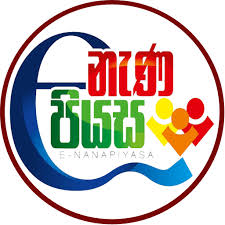 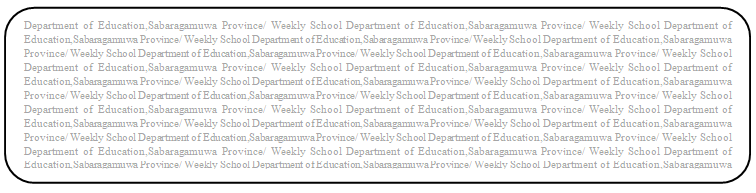 ක්‍රියාකාරකම් -1.එදිනෙදා දැකිය හැකි ස්වභාවික චලන ලැයිස්තුවක් සකස් කරන්න.ක්‍රියාකාරකම් -2.නිර්මිත චලන සහ තාලානුකූල චලන වල ලක්ෂණ වගු ගත කරන්න.ක්‍රියාකාරකම් -3.ඔබට හැකි පරිදි මෙම චලනයන්හී ප්‍රායෝගිකව යෙදෙන්න.එහිහී ඔබ හදුනා ගත් විශේෂ කරුණු සටහන් කරන්න.ස්වභාවික චලනඑදිනෙදා ජීවිතයේදී අප විසින් ආයාසයකින් තොරව සිදු කරනු ලබන චලනයන්‍ යඋදාහරණ -ඇවිදීම,වාඩිවීම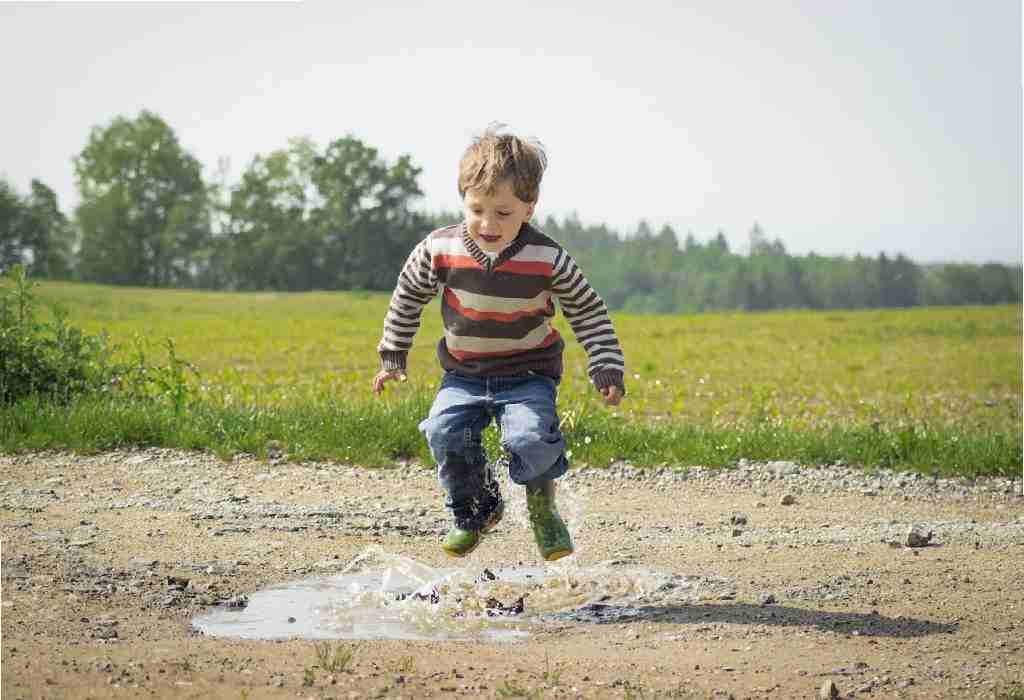 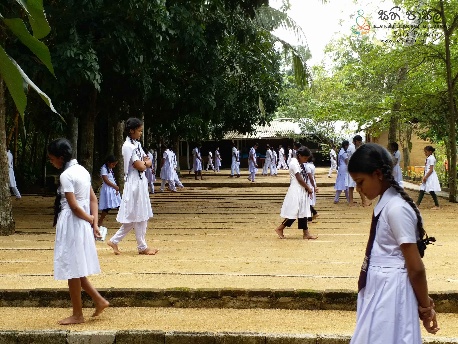 නිර්මිත චලනතමාගේ පරිකල්පන ශක්තිය මෙහෙයවා නිර්මාණය කරනු ලබන,අදහසක් ප්‍රකාශ කළ හැකි චලන රටාවන්‍ ය.එය රූපණ කාර්යයේදී වැදගත් වේ.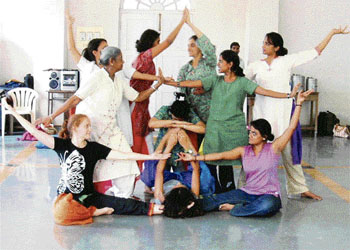 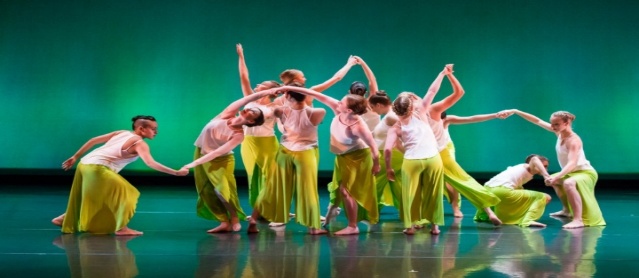 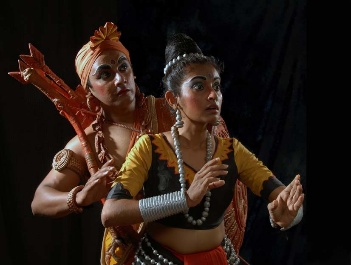 තාලානුකූල චලනනිශ්චිත රටාවකට අනුව,බෙදා වෙන් කළ ක්‍රමයකට අනුව සිදු කරනු ලබන චලනයන් ය.මෙහිදීද අදහසක් ප්‍රකාශ කළ හැකිය.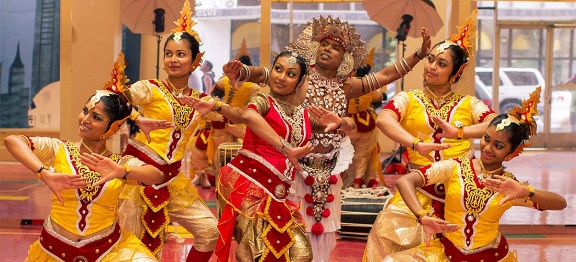 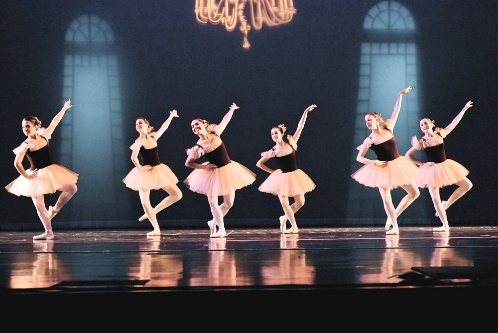 